D 03-EK-12Version: 1Date: 07/19Revision: 07/24Scope of application: This document applies within Freudenberg Performance                                       Materials (FPM) and Freudenberg Filtration Technologies                                         (FFT).Purpose:                      Supplier self-disclosure for the creation of a new vendor or                                         Resumption of dormant business relations (> 2 years) This document is only available online. Every printout is an unguided copy!General InformationSupplier contact informationQuality management system of the manufacturerResponsible personsQualification requirementsRelease and rejectionRisk Management and PQRChange ManagementStaffPremises and equipmentProduction (if available)Process validationQuality controlsIn-Process Controls / Integrated Process Control (IPC)Reserve samplesSales, Complaints, Product Defects and Recalls, ReturnsdaterangenameSignature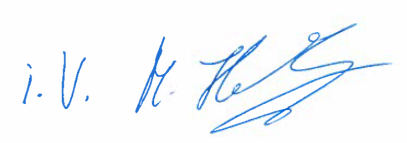 Created28.05.2019FPM Service SE & Co. KGMichael Heberger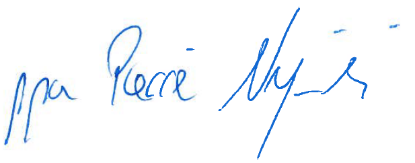 Released03.06.2019FPM Service SE & Co. KGPierre NyiondiName of the company, type of company:

Address of the production site:

Contact person:Name: 
Function: Telephone/Fax: E-mail: This document has been completed by:Name: 
Function: Quality assurance: 
Production/Manufacturing:
Quality control
Please attach a current organization chart.Does your company have a quality management system? yes 	
 noAre upstream suppliers of raw materials/substances/semi-finished products/components integrated into your quality management system? yes 	
 noAre you audited at regular intervals by official institutions? yes 	
 no
 n.a.Which official institution are you audited by?
<Name of authority> 
Which official institution are you audited by?
<Name of authority> 
Date of the last audit: 
Date of the last audit: 
Is your company certified according to EN/ISO 9001? yes 	
 noIs your company certified according to EN/ISO 14001? yes 	
 noHas your company been audited by other companies in the last 5 years? yes 	
 noIf so, by which?

If so, by which?

Is there a statement and logs about the release or rejection of Is there a statement and logs about the release or rejection of Raw materials yes 	
 no n.a.Intermediate products yes 	
 noEnd products yes 	
 noAre risk analyses prepared? yes 	
 noIs there a procedure (process description) for risk management? yes 	
 noIs a Product Quality Review (PQR) carried out? yes 	
 noAre changes in the manufacturing process routinely communicated to the client? yes 	
 noAre changes in the product location/constructional changes routinely notified to the customer? yes 	
 noWill the customer be informed immediately of any changes to the product specification? yes 	
 noWho informs the client about changes?

Who informs the client about changes?

Number of employees inNumber of employees inNumber of employees inQuality assurance: Production:Quality control:Do the employees have job instructions?Do the employees have job instructions? yes 	
 noIs there a training program?Is there a training program? yes 	
 noIs there a briefing for new employees?Is there a briefing for new employees? yes 	
 noIs there ongoing training for employees?Is there ongoing training for employees? yes 	
 noWill the efficiency of the training programme be reviewed?Will the efficiency of the training programme be reviewed? yes 	
 noIs there a success control?Is there a success control? yes 	
 noAre there instructions on personnel and product hygiene?Are there instructions on personnel and product hygiene? yes 	
 no n.a.Are there any clothing regulations and are they being trained?Are there any clothing regulations and are they being trained? yes 	
 no n.a.Is the right way of changing clothes trained?Is the right way of changing clothes trained? yes 	
 no n.a.Is there a health monitoring program?Is there a health monitoring program? yes 	
 noDo you work in shifts?Do you work in shifts? yes 	
 noIf so, in how many shifts? If so, in how many shifts? Is the staff supervised during all shifts?Is the staff supervised during all shifts? yes 	
 noThere is a program, statements, and logs:There is a program, statements, and logs:Pest control yes 	
 noRoom qualification yes 	
 no	
 n.a.Room cleaning/disinfection yes 	
 no n.a.Is there a hygiene plan? yes 	
 no n.a.There is a program, statements, and logs:There is a program, statements, and logs:Qualification of systems/tools yes 	
 no	
 n.a.Calibration of systems/tools yes 	
 no
 n.a.Handling of equipment/tools yes 	
 noTest equipment monitoring yes 	
 no n.a.Cleaning of plants (also between two batches, between different products) yes 	
 no n.a.Service life (before and after cleaning) yes 	
 noStatus label yes 	
 noCleaning validation yes 	
 noIn which areas are computer-aided systems used? in the production process 
 in the analytical field Are the computer-aided systems access protected? yes 	
 no	
 n.a.Are there written maintenance and operating procedures for the computerised systems? yes 	
 no	
 n.a.Are the computer-aided systems validated? yes 	
 no	
 n.a.Is there a long-term data backup including protection against failure? yes 	
 no	
 n.a.Do you use an electronic signature? yes 	
 no	
 n.a.How is the production carried out? How is the production carried out?  continuously batchwise How is a batch defined?

How is a batch defined?

How is a batch defined?

What is the composition of the batch number?

What is the composition of the batch number?

What is the composition of the batch number?

Is there a complete batch traceability? yes 	 no yes 	 noHow is the batch size determined?

How is the batch size determined?

How is the batch size determined?

Usual batch size: ...Maximum batch size: ...Usual batch size: ...Maximum batch size: ...Usual batch size: ...Maximum batch size: ...How is the date of manufacture defined?

How is the date of manufacture defined?

How is the date of manufacture defined?

Is there a program, instructions, and protocols for process validation? yes 	
 no	
 n.a.For which production steps are validation data available?For which production steps are validation data available?Is the validation periodically checked? yes 	
 no	
 n.a.Are IPC written instructions and protocols available? yes 	
 noAre IPC instructions approved by Quality Control? yes 	
 no n.a.How is the IPC results checked? yes 	
 no n.a.Have yield limits been defined? yes 	
 no	
 n.a.How are yields calculated and logged?

How are yields calculated and logged?

Describe the procedure in case of deviations.

Describe the procedure in case of deviations.

Are samples retained for all batches? yes 	
 noHow long are reserve samples stored?Are transport routes, transport dates and duration specified in writing? yes 	
 noIf the goods are transported to the customer by the manufacturer 
 by commissioned forwarding agentsAre the forwarder and drivers trained? yes 	
 no n.a.Is the forwarder qualified? yes 	
 no n.a.Does the freight forwarder commission a subcontractor? yes 	
 noIs there a process description for dealing withComplaints, product defects including product counterfeiting, recalls yes 	
 noReturns yes 	
 no